Image ProcessingAuthors: Tamar Avineri, North Carolina School of Science and Mathematics, Durham NCEmily Berkeley, Panther Creek High School, Cary, NCAshley Miller, North Rowan High School, Spencer, NCAdvisors: Eric Hallman, Rachel Minster, and Arvind K. Saibaba (asaibab@ncsu.edu)   North Carolina State UniversityAbstract: In this all-inclusive module students will learn how to use matrices and vectors to manipulate and edit images. The students will be provided with their own image editing activity where they will create their own classroom “Instagram feed.” There is also an extension activity that incorporates some basic Python programming into this module.The authors would like to acknowledge the support of the National Science Foundation through the grant DMS-1845406Implementation NotesLength of module: In total, this unit is designed to take approximately 3.5 days of 90-minute lessons, or 7 days of 45-minute lessons, including the final project.  There is also an extension project that is designed to take approximately 85 minutes.  Each of the lessons is accompanied by an estimate of the length of time it is designed to take in class.  If the estimate is longer than you can devote in class, feel free to select portions for students to complete outside of class.There is an extension project that includes coding in Python. This is a lesson that is intended for Discrete Math for Computer Science but would be a great tool if you have the extra time to implement the lesson in the Math 4 or Pre-Calculus class.Relevant courses: This module is designed to be self-contained, as the first 2 lessons provide foundational knowledge in the linear algebra skills that students will need for the subsequent lessons.  The materials are appropriate for any NC Math 4, Pre-Calculus, or Discrete Mathematics for Computer Science courses. This could also serve as an interesting study following the AP exam for students in AP Calculus AB or BC.
Mathematical practices/student learning outcomes:  In addition to the standards for mathematical practices, this module addresses several standards covered in NC Math 4, Pre-Calculus, and Discrete Mathematics for Computer Science.  Mathematical practices: Make sense of problems and persevere in solving them.Reason abstractly and quantitatively.Construct viable arguments and critique the reasoning of others.Model with mathematics.Use appropriate tools strategically.Attend to precision.Look for and make use of structure.Look for and express regularity in repeated reasoning.Use strategies and procedures flexibly.Reflect on mistakes and misconceptions. NC Math 4: NC.M4.N.2.1 Execute procedures of addition, subtraction, multiplication, and scalar multiplication on matrices; NC.M4.N.2.2 Execute procedures of addition, subtraction, and scalar multiplication on vectors. Precalculus: PC.N.2.1 Execute the sum and difference algorithms to combine matrices of appropriate dimensions; PC.N.2.2 Execute associative and distributive properties to matrices; PC.N.2.3 Execute commutative property to add matrices; PC.N.2.4 Execute properties of matrices to multiply a matrix by a scalar; PC.N.2.5 Execute the multiplication algorithm with matrices. Discrete Mathematics for Computer Science: DCS.N.1.1 Implement procedures of addition, subtraction, multiplication, and scalar multiplication on matrices; DCS.N.1.2 Implement procedures of addition, subtraction, and scalar multiplication on vectors; DCS.N.1.3 Implement procedures to find the inverse of a matrix; DCS.N.2.1 Organize data into matrices to solve problems; DCS.N.2.2 Interpret solutions found using matrix operations in context; DCS.N.2.3 Represent a system of equations as a matrix equation; DCS.N.2.4 Use inverse matrices to solve a system of equations with technology. Assessments:Feel free to select portions of the guided notes to serve as out-of-class activities.Any problem set contained within guided notes could be given as homework assignments. As an alternative to the final project in this module, you could choose to give students a standard test or quiz on the skills that have been learned. Online delivery suggestions: For asynchronous online delivery, create instructional videos to take students through the guided notes.For synchronous online delivery, display the guided notes on your screen and take students through the activities while you annotate on your screen (or writing on paper and using a document camera). Share all prepared documents through a learning management system so that students would have access to them at home For the project, you can have the students create the matrices using Microsoft word (or if they have access to a tablet and a note taking app, they can create the matrices on there), they can use this website to create the pictures, and then they can screen snip the pictures out and paste them into the final document. They can then submit the project fully through an online submission.List of accompanying documents:Lesson 4: Python or Jupyter Coding TemplateTo download Jupyter click HEREStudent Versions: Please note that the student versions are located at the end of this document in Appendix A.Lesson 1: Introduction to Matrices and Matrix OperationsLesson PlanGuided Notes – Teacher VersionMatrix Addition, Subtraction and Scalar MultiplicationA university is taking inventory of the books they carry at their two biggest bookstores.  The East Campus bookstore carries the following books:	Hardcover:  Textbooks-5280; Fiction-1680; NonFiction-2320; Reference-1890	Paperback:  Textbooks-1930; Fiction-2705; NonFiction-1560; Reference-2130The West Campus bookstore carries the following books:	Hardcover:  Textbooks-7230; Fiction-2450; NonFiction-3100; Reference-1380	Paperback:  Textbooks-1740; Fiction-2420; NonFiction-1750; Reference-1170In order to work with this information, we can represent the inventory of each bookstore using an organized array of numbers known as a matrix.Definitions: A matrix is a rectangular table of entries and is used to organize data in a way that can be used to solve problems.  The following is a list of terms used to describe matrices:A matrix’s size (or dimension) is written by listing the number of rows “by” the number of columns. The values in a matrix, A, are referred to as entries or elements.  The entry in the “mth” row and “nth” column is written as . A matrix is square if it has the same number of rows as it has columns.If a matrix has only one row, then it is a row vector.  If it has only one column, then the matrix is a column vector.The transpose of a matrix, A, written AT, switches the rows with the columns of A and the columns with the rows.Two matrices are equal if they have the same size and the same corresponding entries.The inventory of the books at the East Campus bookstore can be represented with the following 2 x 4 matrix:Similarly, the West Campus bookstore’s inventory can be represented with the following matrix:Adding and Subtracting MatricesIn order to add or subtract matrices, they must first be of the same size.  The result of the addition or subtraction is a matrix of the same size as the matrices themselves, and the entries are obtained by adding or subtracting the elements in corresponding positions.In our campus bookstores example, we can find the total inventory between the two bookstores as follows:			=    Question: Is matrix addition commutative ?  Why or why not?Matrix addition is commutative.  This is because the operation is based in the addition of real numbers, as the entries of each matrix are added to their corresponding entries in the other matrix/matrices.  Since addition of real numbers is commutative, so is matrix addition.Question: Is matrix subtraction commutative ?  Why or why not?Matrix subtraction is not commutative.  This is because the operation is based in the subtraction of real numbers, as the entries of each matrix are subtracted from their corresponding entries in the other matrix/matrices.  Since subtraction of real numbers is not commutative, neither is matrix subtraction.Question: Is matrix addition associative ?  Why or why not?Matrix addition is associative.  This is because the operation is based in the addition of real numbers, as the entries of each matrix are added to their corresponding entries in the other matrix/matrices.  Since addition of real numbers is associative, so is matrix addition.Question: Is matrix subtraction associative ?  Why or why not?Matrix subtraction is not associative.  This is because the operation is based in the subtraction of real numbers, as the entries of each matrix are subtracted from their corresponding entries in the other matrix/matrices.  Since subtraction of real numbers is not associative, neither is matrix subtraction.Scalar MultiplicationMultiplying a matrix by a constant (or scalar) is as simple as multiplying each entry by that number! Suppose the bookstore manager in East Campus wants to double his inventory.  He can find the number of books of each type that he would need by simply multiplying the matrix E by the scalar (or constant) 2.  The result is as follows: = 			=	Exercises: Consider the following matrices:Find each of the following, or explain why the operation cannot be performed:  :  This operation cannot be performed, since matrices  and  are of different dimensions.b.:  This operation also cannot be performed, as  and  have different dimensions.: This operation cannot be performed, since B and D are not of the same size.Lesson 2: Matrix MultiplicationLesson PlanGuided Notes – Teacher VersionMatrix Multiplication								The Metropolitan Opera is planning its last cross-country tour.  It plans to perform Carmen and La Traviata in Atlanta in May.  The person in charge of logistics wants to make plane reservations for the two troupes. Carmen has 2 stars, 25 other adults, 5 children, and 5 staff members.  La Traviata has 3 stars, 15 other adults, and 4 staff members.  There are 3 airlines to choose from.  Redwing charges round-trip fares to Atlanta of $630 for first class, $420 for coach, and $250 for youth.  Southeastern charges $650 for first class, $350 for coach, and $275 for youth.  Air Atlanta charges $700 for first class, $370 for coach, and $150 for youth.  Assume stars travel first class, other adults and staff travel coach, and children travel for the youth fare.  Use multiplication and addition to find the total cost for each troupe to travel each of the airlines.Carmen/Redwing: Carmen/Southeastern: Carmen/Air Atlanta: La Traviata/Redwing: La Traviata/Southeastern: La Traviata/Air Atlanta: It turns out that we can solve problems like these using a matrix operation, specifically matrix multiplication!We first note that matrix multiplication is only defined for matrices of certain sizes.  For the product  of matrices  and , where  is an  matrix,  must have the same number of rows as  has columns.  So,  must have size .  The product  will have size .ExercisesThe following is a set of abstract matrices (without row and column labels):List at least 5 orders of pairs of matrices from this set for which the product is defined. State the dimension of each product.MO: 2x1	MP: 2x2	PM: 2x2	MR: 2x2	RM: 2x2	NQ: 3x1	NU: 3x4	PO: 2x1	US: 3x2	UT: 3x1Back to the opera…Define two matrices that organize the information given:We can multiply these two matrices to obtain the same answers we obtained above, all in one matrix!Carmen/Redwing: Carmen/Southeastern: Carmen/Air Atlanta: La Traviata/Redwing: La Traviata/Southeastern: La Traviata/Air Atlanta:ExercisesThe K.L. Mutton Company has investments in three states - North Carolina, North Dakota, and New Mexico. Its deposits in each state are divided among bonds, mortgages, and consumer loans. The amount of money (in millions of dollars) invested in each category on June 1 is displayed in the table below.The current yields on these investments are 7.5% for bonds, 11.25% for mortgages, and 6% for consumer loans. Use matrix multiplication to find the total earnings for each state. Total earnings for each state (in millions of dollars):Several years ago, Ms. Allen invested in growth stocks, which she hoped would increase in value over time. She bought 100 shares of stock A, 200 shares of stock B, and 150 shares of stock C. At the end of each year she records the value of each stock. The table below shows the price per share (in dollars) of stocks A, B, and C at the end of the years 1984, 1985, and 1986.Calculate the total value of Ms. Allen’s stocks at the end of each year.Total value of the stocks (in dollars) at the end of each year:3.   The Sound Company produces stereos. Their inventory includes four models - the Budget, the Economy, the Executive, and the President models. The Budget needs 50 transistors, 30 capacitors, 7 connectors, and 3 dials. The Economy model needs 65 transistors, 50 capacitors, 9 connectors, and 4 dials. The Executive model needs 85 transistors, 42 capacitors, 10 connectors, and 6 dials. The President model needs 85 transistors, 42 capacitors, 10 connectors, and 12 dials. The daily manufacturing goal in a normal quarter is 10 Budget, 12 Economy, 11 Executive, and 7 President stereos.a. How many transistors are needed each day? Capacitors? Connectors? Dials?b. During August and September, production is increased by 40%. How many Budget, Economy, Executive, and President models are produced daily during these months?c.  It takes 5 person-hours to produce the Budget model, 7 person-hours to produce the Economy model, 6 person-hours for the Executive model, and 7 person-hours for the President model. Determine the number of employees needed to maintain the normal production schedule, assuming everyone works an average of 7 hours each day. How many employees are needed in August and September?Define the matrices for the inventory parts  and the daily manufacturing goal asThe answers are the results of the matrix multiplicationThe new daily manufacturing goals are given byWhich should be rounded to integer quantitiesDefine a matrix  for hours of labor asThe number of labor hours needed per week is given byWith 7-hour workdays, the number of employees needed is , which implies that 36 employees are needed to maintain full production. For August and September, we want , which rounds to 50.4. The president of the Lucrative Bank is hoping for a 21% increase in checking accounts, a 35% increase in savings accounts, and a 52% increase in market accounts. The current statistics on the number of accounts at each branch are as follows:What is the goal for each branch in each type of account? (HINT: multiply by a  matrix with certain nonzero entries on the diagonal and zero entries elsewhere.) What will be the total number of accounts at each branch?The goal for each branch in each type of account is given by:Right-multiplying this result by the matrix   yields the following total number of accounts at each branch: 	.Note: this answer can also be obtained by just adding up the entries in each row of the previous matrix.Lesson 3: Introduction to Image ProcessingLesson PlanGuided Notes – Teacher VersionIntroduction to Image Processing			Name: ___________________________Part I: Image representation and processing	Date: _______________ Period: ______In this lesson, we will discuss representations of images and methods to manipulate those images.  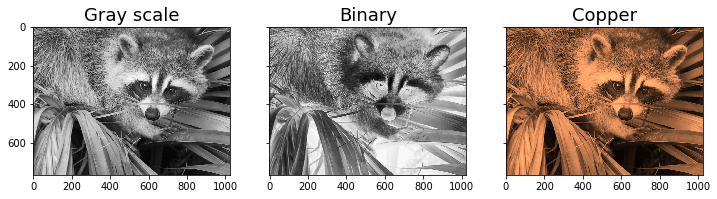 Figure: Image of a raccoon in grayscale, binary and copper coloringMatrix representations: A grayscale image is a 2-dimensional array of numbers.  An 8-bit image has entries between 0 and 255.  The value 255 represents a white color, and the value 0 represents a black color.  Lower numbers translate to darker pixels, while higher numbers translate to lighter pixels.For an image that has  pixels (i.e., “picture elements”), we represent that image using a matrix of size .  The entries of the matrix indicate the pixel value of the corresponding part of the image.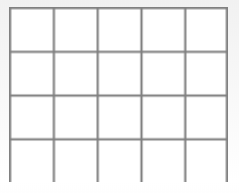 Example: This table represents an image that has  pixels.Example: This  image of the raccoon is represented by the matrix on the right below: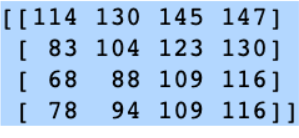 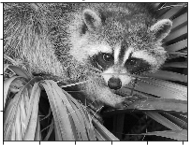 Example: Write the matrix that represents the following image: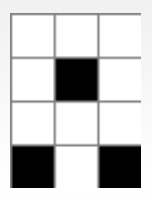 Exercises:Write a matrix that represents each of the following images. 	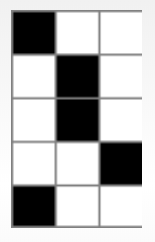 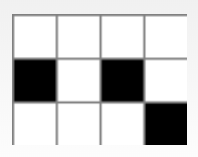 Draw a visual representation of the following matrices.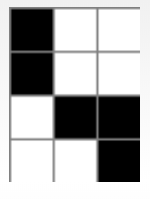 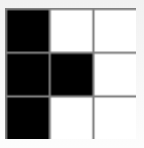 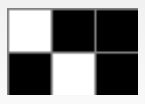 Color Images:Color images can be stored in a similar fashion to a grayscale image. Instead of one number (0-255) per pixel, one stores three numbers per pixel – these three numbers denote the “amount” of red, “amount” of green, and “amount” of blue in each pixel. These three numbers can be used to depict a wide range of colors.Image transformations:Once images are represented as matrices, we can describe many transformations of those images using basic matrix operations!Example: Suppose we have two separate images that can be represented by the matrices  and .  Draw the images that correspond to  and .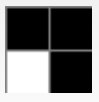 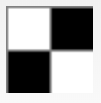 Find and draw .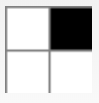 Compute .  How would you describe the image represented by  in relation to the image represented by ?The image represented by the matrix  would have pixels that are darker than those in the image represented by matrix .Note: When mathematical operations on images result in entries that range outside of the integer values 0 through 255, image visualization tools treat them as 255 if the value exceeds 255, and as 0 if the value is below 0.Exercises:a. Describe an image whose matrix representation contains entries of all zeros.The image would be entirely black.b. Describe an image whose matrix representation contains entries of all 255.The image would be entirely white.Let  and  be matrices that represent two images of the same size.  Describe in words what each of the following means.This matrix represents the image that is the result of darkening the image represented by , if  has at least one nonzero entry.b. This matrix represents the lightening of the image represented by , since all of the values in  are multiplied by a positive number, and the entries in  are added to those entries., where “” is the matrix of all 1’sThis matrix is the result of darkening an all-white image, since the entries in  are all positive numbers (if  has at least one nonzero entry.Part II: Manipulating imagesReflecting/rotating imagesLet us consider how we might reflect an image over the x or y-axis.  Here’s an example!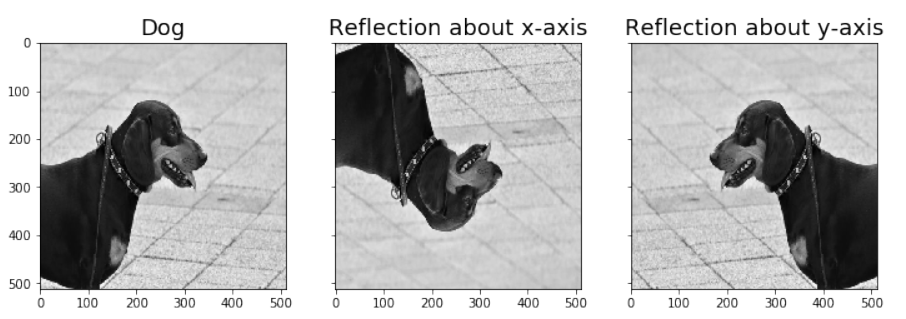 How would we represent these reflections using matrices? From our earlier work, we know that the image represented by the matrix  would be: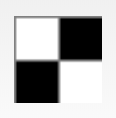 If we were to reflect this image about the x-axis, we would obtain: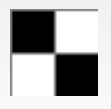 The matrix  that represents this image is .  We can generalize this result!  Exercises: Which matrix represents the image that is the reflection of the matrix  about the -axis?Write the matrix that corresponds to the reflection of each of the following about theaxisaxis		axis: axis: b.  			axis: axis: c. 			axis: axis: Reflecting images using matrix-matrix multiplicationConsider the matrix  that represents an image.  Question: From our work above, we know that the matrix representing the image reflected about the -axis is . What matrix would we need to multiply  by on the left in order to obtain the matrix of the image reflected about the -axis?  Show that your answer gives you the correct result.Question: From our work above, we know that the matrix representing the image reflected about the -axis is . What matrix would we need to multiply  by on the right in order to obtain the matrix of the image reflected about the -axis?  Show that your answer gives you the correct result.The matrix you used above is a form of a permutation matrix (here referred to as a reverse identity matrix).  This matrix is always square, and its size is determined by the size of the matrix it is multiplied to (i.e. in order for the matrix multiplication to be performed).Exercises:What size does the reverse identity matrix need to be to be used to reflect an image represented by a  matrix about the -axis?  Why?The matrix must be a  matrix, so that it can left-multiply the  matrix.  The reverse identity matrix is square, and it must have the same number of columns as the  matrix has rows.What size does the reverse identity matrix need to be to be used to reflect an image represented by a  matrix about the -axis?  Why?The matrix must be a  matrix, so that it can right-multiply the  matrix.  The reverse identity matrix is square, and it must have the same number of rows as the  matrix has columns.Use the reverse identity matrix of the appropriate size to reflect the images represented by the following matrices about the -axis.Use the reverse identity matrix of the appropriate size to reflect the images represented by the following matrices about the -axis.Reflecting images using matrix-vector multiplicationWe can also manipulate images using matrix-vector multiplication.  This method is a bit more powerful than matrix-matrix multiplication, because it allows us with more flexibility in ways you can manipulate those images.Using this method, we first convert our matrices into vectors (i.e., single column or single row matrices).  We define  as the vector conversion of the matrix .  In general, for , we have .We define  as the matrix conversion of the vector .  In general, for , we have .Examples:For ,  .For ,  .For , .For , .Exercises:Convert each of the following matrices into vectors.			.			.		.Convert each of the following vectors into matrices.Reflection about the axes using matrix-vector multiplicationConsider the matrix .  We know that .  Question: From our earlier work, we know that the reflection of the image with matrix  about the -axis would be . So, .  What matrix would we need to multiply  by on the left in order to obtain ?  Show that your answer gives you the correct result., where y is  and x is Using only 1s and 0s to fill in matrix A: Matrix A is a permutation matrix which permutes the entries for x.Question:  From our earlier work, we know that the reflection of the image with matrix  about the -axis would be . So, . What matrix would we need to multiply  by on the right in order to obtain ?  Show that your answer gives you the correct result., where y is  and x is Using only 1s and 0s to fill in matrix A: Matrix A is a permutation matrix which permutes the entries for x.Blurring imagesWe can also blur images to get an effect we’re interested in, and we use linear algebra to do it!  The image on the left below is the picture, and the image on the right is the blurred version.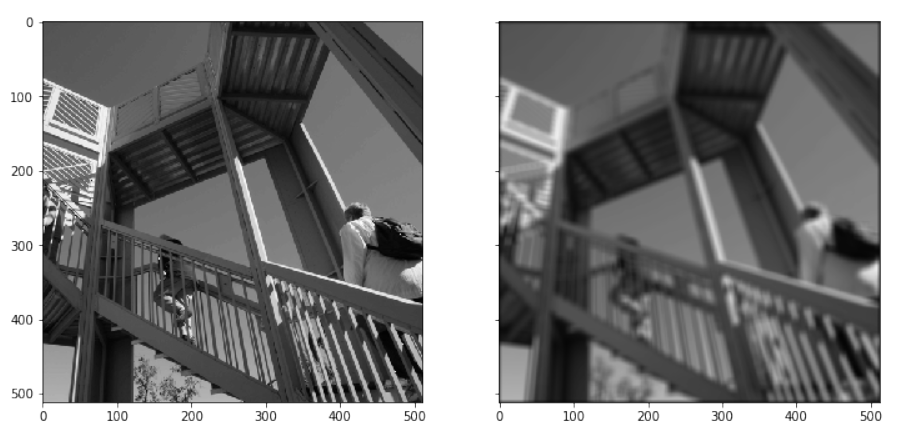 One way to do this is to average each entry’s “neighbors” (including the entry itself).  The definition of these neighbors can be determined by the user themselves.  For example, a neighbor could be any entry in the matrix representation that is directly left, right, above and below the original entry, along with the entry itself.Example: Consider an image whose matrix representation is .  Suppose we define a “neighbor” as an entry that is directly above, below, next to or diagonal from that entry.  For example, the entries that are neighbors of  in the matrix are ,  , and .  So the entry  in the new matrix would be .This gives us .  Challenge Question:  Find the  matrix  such that .  Show that your choice indeed results in . *Note: the denominator of the fractions in matrix A are determined by the number of neighbors the element has (example: element  has 4 neighbors, so in matrix A row 3 all has denominators of 4). The numerator will always be 1. Place the appropriate fraction in the location that correlates to where the neighbors of that element are placed in .Lesson 4: (Extension) Image Processing using Computer ScienceLesson PlanTeacher:		    	Subject: Lesson 5: Instagram ProjectLesson PlanWarm-Up – Teacher VersionImage Processing						Name: ___________________________Warm-Up							Date: _________________Period: ____Given the image below, write the corresponding matrix: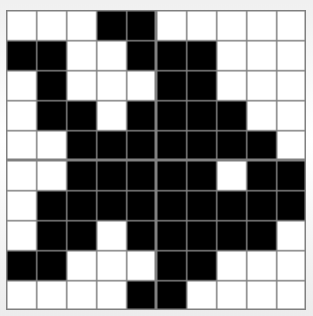 Reflect the image over the x-axis, write the new matrix, and draw the new image: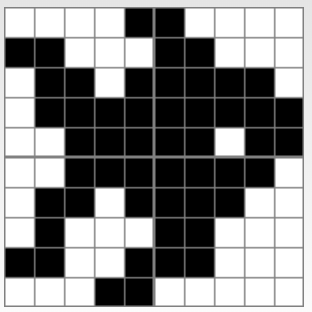 Reflect the previous image over the y-axis, write the new matrix, and draw the new image: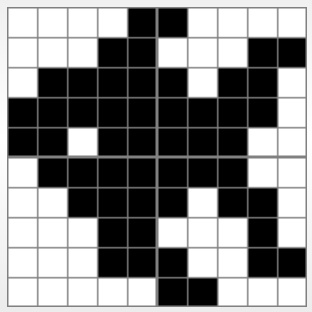 Reflect the previous image over the 45⁰ line, write the new matrix, and draw the new image: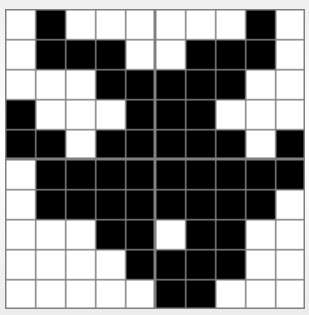 Change the brightness of the previous image by a scalar of 1/2, write the new matrix, and draw the new image: *Note: you will use the color gray to draw the darkened or lightened image.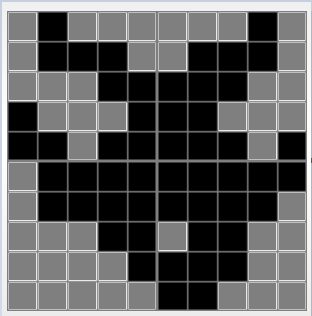 Did you darken or lighten the image? Why?Darkened the image because 255 = white, and when the number gets closer to 0, then the shade gets closer to black, so all of the white spaces turned gray.Blur the original image and write the new matrix (you do not need to draw the new image):*Image Source: https://www.woojr.com/printable-picross-grid-puzzles/Instagram ProjectThe project outline is in Appendix AThere is an example of the Instagram Project in Appendix BReferences and Additional ReadingsAllali, Mohamed. "Linear algebra and image processing." International Journal of Mathematical Education in Science and Technology 41.6 (2010): 725-741.
Linear algebra and discrete image processing https://www.nibcode.com/en/blog/1135/linear-algebra-and-digital-image-processing-part-I
Lecture notes for image processing and computer vision https://staff.fnwi.uva.nl/r.vandenboomgaard/IPCV20172018/LectureNotes/index.html
Bartkovich, K. G., Goebel, J. A., Graves, J. L., Teague, D. J., Barrett, G. B., Compton, H. L., ... & Whitehead, K. (2000). Contemporary Precalculus through Applications. New York: Glencoe/McGraw-Hill9:59Tan, S. (2002). Finite Mathematics for the Managerial, Life, and Social Sciences (7th ed.). Boston: Brooks Cole.AppendicesAppendix A: Lesson Materials – Student VersionsLesson 1: Guided Notes – Student VersionStudent version begins on next pageMatrix Addition, Subtraction and Scalar MultiplicationA university is taking inventory of the books they carry at their two biggest bookstores.  The East Campus bookstore carries the following books:	Hardcover:  Textbooks-5280; Fiction-1680; NonFiction-2320; Reference-1890	Paperback:  Textbooks-1930; Fiction-2705; NonFiction-1560; Reference-2130The West Campus bookstore carries the following books:	Hardcover:  Textbooks-7230; Fiction-2450; NonFiction-3100; Reference-1380	Paperback:  Textbooks-1740; Fiction-2420; NonFiction-1750; Reference-1170In order to work with this information, we can represent the inventory of each bookstore using an organized array of numbers known as a matrix.Definitions: A __________ is a rectangular table of entries and is used to organize data in a way that can be used to solve problems.  The following is a list of terms used to describe matrices:A matrix’s ___________________________ is written by listing the number of rows “by” the number of columns. The values in a matrix, A, are referred to as ______________ or ______________.  The entry in the “mth” row and “nth” column is written as . A matrix is ______________ if it has the same number of rows as it has columns.If a matrix has only one row, then it is a row ____________.  If it has only one column, then the matrix is a column ______________.The __________________ of a matrix, A, written AT, switches the rows with the columns of A and the columns with the rows.Two matrices are _____________ if they have the same size and the same corresponding entries.The inventory of the books at the East Campus bookstore can be represented with the following 2 x 4 matrix:Similarly, the West Campus bookstore’s inventory can be represented with the following matrix:Adding and Subtracting MatricesIn order to add or subtract matrices, they must first be of the same ______________________.  The result of the addition or subtraction is a matrix of the same size as the matrices themselves, and the entries are obtained by adding or subtracting the elements in corresponding positions.In our campus bookstores example, we can find the total inventory between the two bookstores as follows:			=	Question: Is matrix addition commutative ?  Why or why not?Question: Is matrix subtraction commutative ?  Why or why not?Question: Is matrix addition associative ?  Why or why not?Question: Is matrix subtraction associative ?  Why or why not?Scalar MultiplicationMultiplying a matrix by a constant (or scalar) is as simple as multiplying each entry by that number! Suppose the bookstore manager in East Campus wants to double his inventory.  He can find the number of books of each type that he would need by simply multiplying the matrix E by the scalar (or constant) 2.  The result is as follows:=Exercises: Consider the following matrices:Find each of the following, or explain why the operation cannot be performed:  						b.	 		 					d. 	e.  	 						f. 	 		g.  	 					h. 		i. Lesson 2: Guided Notes – Student VersionStudent version begins on next pageMatrix Multiplication								The Metropolitan Opera is planning its last cross-country tour.  It plans to perform Carmen and La Traviata in Atlanta in May.  The person in charge of logistics wants to make plane reservations for the two troupes. Carmen has 2 stars, 25 other adults, 5 children, and 5 staff members.  La Traviata has 3 stars, 15 other adults, and 4 staff members.  There are 3 airlines to choose from.  Redwing charges round-trip fares to Atlanta of $630 for first class, $420 for coach, and $250 for youth.  Southeastern charges $650 for first class, $350 for coach, and $275 for youth.  Air Atlanta charges $700 for first class, $370 for coach, and $150 for youth.  Assume stars travel first class, other adults and staff travel coach, and children travel for the youth fare.  Use multiplication and addition to find the total cost for each troupe to travel each of the airlines.It turns out that we can solve problems like these using a matrix operation, specifically matrix multiplication!We first note that matrix multiplication is only defined for matrices of certain sizes.  For the product  of matrices  and , where  is an  matrix,  must have the same number of rows as  has columns.  So,  must have size .  The product  will have size ExercisesThe following is a set of abstract matrices (without row and column labels):List at least 5 orders of pairs of matrices from this set for which the product is defined. State the dimension of each product.Back to the opera…Define two matrices that organize the information given:We can multiply these two matrices to obtain the same answers we obtained above, all in one matrix!Carmen/Redwing: Carmen/Southeastern: Carmen/Air Atlanta: La Traviata/Redwing: La Traviata/Southeastern: La Traviata/Air Atlanta:ExercisesThe K.L. Mutton Company has investments in three states - North Carolina, North Dakota, and New Mexico. Its deposits in each state are divided among bonds, mortgages, and consumer loans. The amount of money (in millions of dollars) invested in each category on June 1 is displayed in the table below.The current yields on these investments are 7.5% for bonds, 11.25% for mortgages, and 6% for consumer loans. Use matrix multiplication to find the total earnings for each state. Several years ago, Ms. Allen invested in growth stocks, which she hoped would increase in value over time. She bought 100 shares of stock A, 200 shares of stock B, and 150 shares of stock C. At the end of each year she records the value of each stock. The table below shows the price per share (in dollars) of stocks A, B, and C at the end of the years 1984, 1985, and 1986.Calculate the total value of Ms. Allen’s stocks at the end of each year.3.   The Sound Company produces stereos. Their inventory includes four models - the Budget, the Economy, the Executive, and the President models. The Budget needs 50 transistors, 30 capacitors, 7 connectors, and 3 dials. The Economy model needs 65 transistors, 50 capacitors, 9 connectors, and 4 dials. The Executive model needs 85 transistors, 42 capacitors, 10 connectors, and 6 dials. The President model needs 85 transistors, 42 capacitors, 10 connectors, and 12 dials. The daily manufacturing goal in a normal quarter is 10 Budget, 12 Economy, 11 Executive, and 7 President stereos.a. How many transistors are needed each day? Capacitors? Connectors? Dials?b. During August and September, production is increased by 40%. How many Budget, Economy, Executive, and President models are produced daily during these months?c.  It takes 5 person-hours to produce the Budget model, 7 person-hours to produce the Economy model, 6 person-hours for the Executive model, and 7 person-hours for the President model. Determine the number of employees needed to maintain the normal production schedule, assuming everyone works an average of 7 hours each day. How many employees are needed in August and September?The president of the Lucrative Bank is hoping for a 21% increase in checking accounts, a 35% increase in savings accounts, and a 52% increase in market accounts. The current statistics on the number of accounts at each branch are as follows:What is the goal for each branch in each type of account? (HINT: multiply by a  matrix with certain nonzero entries on the diagonal and zero entries elsewhere.) What will be the total number of accounts at each branch?Lesson 3: Guided Notes – Student VersionStudent version begins on next pageIntroduction to Image Processing			Name: ___________________________Part I: Image representation and processing	Date: _______________ Period: ______In this lesson, we will discuss representations of images and methods to manipulate those images.  Figure: Image of a raccoon in grayscale, binary and copper coloringMatrix representations: A grayscale image is a 2-dimensional array of numbers.  An 8-bit image has entries between ______ and _______.  The value ______ represents a white color, and the value ______ represents a black color.  Lower numbers translate to _____________ pixels, while higher numbers translate to _____________ pixels.For an image that has  pixels (i.e., “picture elements”), we represent that image using a matrix of size _____________.  The entries of the matrix indicate the pixel value of the corresponding part of the image.Example: This table represents an image that has  pixels.Example: This  image of the raccoon is represented by the matrix on the right below:Example: Write the matrix that represents the following image:Exercises:Write a matrix that represents each of the following images. 				  Draw a visual representation of the following matrices.Color Images:Color images can be stored in a similar fashion to a grayscale image. Instead of one number (0-255) per pixel, one stores three numbers per pixel – these three numbers denote the “amount” of red, “amount” of green, and “amount” of blue in each pixel. These three numbers can be used to depict a wide range of colors.Image transformations:Once images are represented as matrices, we can describe many transformations of those images using basic matrix operations!Example: Suppose we have two separate images that can be represented by the matrices  and .  Draw the images that correspond to  and .Find and draw .Compute .  How would you describe the image represented by  in relation to the image represented by ?Note: When mathematical operations on images result in entries that range outside of the integer values 0 through 255, image visualization tools treat them as 255 if the value exceeds 255, and as 0 if the value is below 0.Exercises:a. Describe an image whose matrix representation contains entries of all zeros.b. Describe an image whose matrix representation contains entries of all 255.Let  and  be matrices that represent two images of the same size.  Describe in words what each of the following means.  							b. , where “” is the matrix of all 1’sPart II: Manipulating imagesReflecting/rotating imagesLet us consider how we might reflect an image over the x or y-axis.  Here’s an example!How would we represent these reflections using matrices? From our earlier work, we know that the image represented by the matrix  would be:If we were to reflect this image about the x-axis, we would obtain:The matrix  that represents this image is .  We can generalize this result!  Exercises: Which matrix represents the image that is the reflection of the matrix ?Write the matrix that corresponds to the reflection of each of the following about the axis axis		b.  		c. Reflecting images using matrix-matrix multiplicationConsider the matrix  that represents an image.  Question: From our work above, we know that the matrix representing the image reflected about the -axis is . What matrix would we need to multiply  by on the left in order to obtain the matrix of the image reflected about the -axis?  Show that your answer gives you the correct result.Question: From our work above, we know that the matrix representing the image reflected about the -axis is . What matrix would we need to multiply  by on the right in order to obtain the matrix of the image reflected about the -axis?  Show that your answer gives you the correct result.The matrix you used above is a form of a __________________________ matrix (here referred to as a reverse identity matrix).  This matrix is always _____________, and its size is determined by the size of the matrix it is multiplied to (i.e. in order for the matrix multiplication to be performed).Exercises:What size does the reverse identity matrix need to be to be used to reflect an image represented by a  matrix about the -axis?  Why?What size does the reverse identity matrix need to be to be used to reflect an image represented by a  matrix about the -axis?  Why?Use the reverse identity matrix of the appropriate size to reflect the images represented by the following matrices about the -axis.Use the reverse identity matrix of the appropriate size to reflect the images represented by the following matrices about the -axis.Reflecting images using matrix-vector multiplicationWe can also manipulate images using matrix-vector multiplication.  This method is a bit more powerful than matrix-matrix multiplication, because it allows us with more flexibility in ways you can manipulate those images.Using this method, we first convert our matrices into vectors (i.e., single column or single row matrices).  We define  as the vector conversion of the matrix .  In general, for , we have .We define  as the matrix conversion of the vector .  In general, for , we have .Examples:For ,  .For ,  .For , .For , .Exercises:Convert each of the following matrices into vectors.			.			.		.Convert each of the following vectors into matrices.Reflection about the axes using matrix-vector multiplicationConsider the matrix .  We know that .  Question: From our earlier work, we know that the reflection of the image with matrix  about the -axis would be . So, .  What matrix would we need to multiply  by on the left in order to obtain ?  Show that your answer gives you the correct result.Question:  From our earlier work, we know that the reflection of the image with matrix  about the -axis would be . So, . What matrix would we need to multiply  by on the right in order to obtain ?  Show that your answer gives you the correct result.Blurring imagesWe can also blur images to get an effect we’re interested in, and we use linear algebra to do it!  The image on the left below is the picture, and the image on the right is the blurred version.One way to do this is to average each entry’s “neighbors” (including the entry itself).  The definition of these neighbors can be determined by the user themselves.  For example, a neighbor could be any entry in the matrix representation that is directly left, right, above and below the original entry, along with the entry itself.Example: Consider an image whose matrix representation is .  Suppose we define a “neighbor” as an entry that is directly above, below, next to or diagonal from that entry.  For example, the entries that are neighbors of  in the matrix are ,  , and .  So the entry  in the new matrix would be .This gives us .  Challenge Question:  Find the  matrix  such that .  Show that your choice indeed results in . Lesson 5: Warm-Up – Student VersionStudent version begins on next pageImage Processing						Name: ___________________________Warm-Up							Date: _________________Period: ____Given the image below, write the corresponding matrix:Reflect the image over the x-axis, write the new matrix, and draw the new image: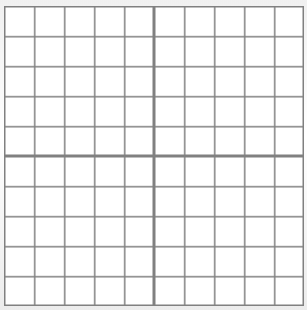 Reflect the previous image over the y-axis, write the new matrix, and draw the new image:Reflect the previous image over the 45⁰ line, write the new matrix, and draw the new image:Change the brightness of the previous image by a scalar of 1/2, write the new matrix, and draw the new image:	*Note: you will use the color gray to draw the darkened or lightened image.Did you darken or lighten the image? Why?Blur the original image and write the new matrix (you do not need to draw the new image):Lesson 5: Instagram Project OutlineThe outline begins on the next page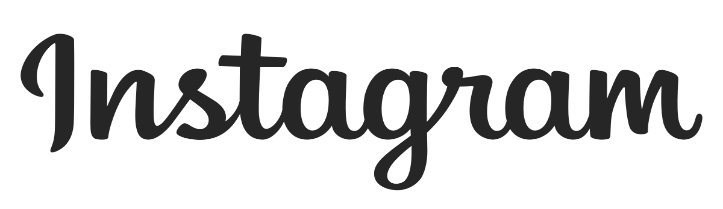 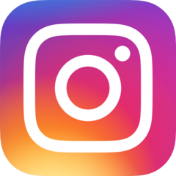 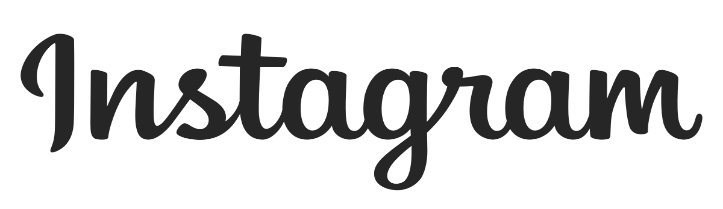 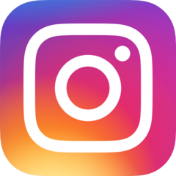 ProjectYou are going to edit your given image to be Instagram ready! You will need to use a combination of reflections, blurs, and brightness changes to post this image and get LOTS of likes and comments. Step 1:Come up with an Instagram handle (Note: all Instagram handles must be school appropriate and approved by the teacher before you can choose your image for step 2)Step 2:Choose an image from your teacher to utilize throughout this project. First come first serve, so be sure to pick your image quick!Step 3:As a group, decide what types of reflections, inversions, and brightness changes you would like to complete to post your picture. You MUST use one of each type of edit!Step 4:Create matrices and a new image for each edit that you complete. You will need to turn this into your teacher at the end of the project.Step 5:Once your edits are complete, you must come up with a perfect caption for this photo (Note: all captions must be school appropriate). Remember, the better the caption, the more likely you are to receive more likes and comments!Step 6:Post your final image to the classroom Instagram feed on the wall and turn in all other materials and work to your teacher.All other materials and work must be turned in in an organized manner with the names of each group member on them.Grading Rubric:Appendix B: Lesson Materials – Templates/ExamplesLesson 4: Math Symbols Image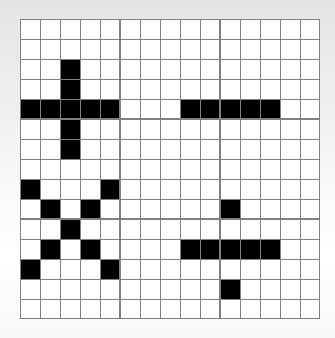 Lesson 5: Instagram Project Stock Images   *				   *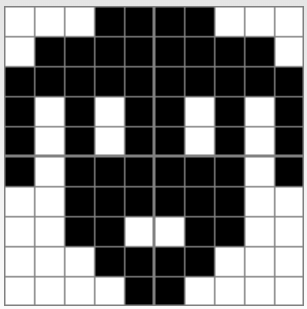 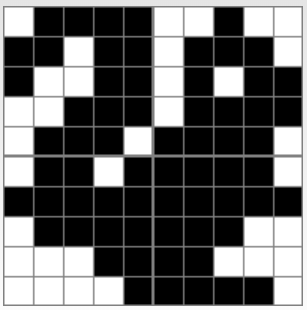    **				   **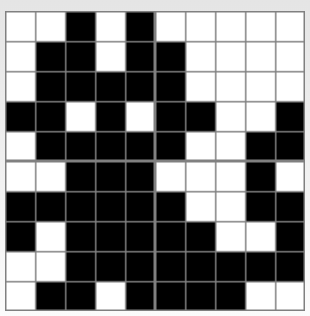 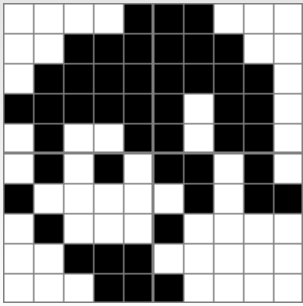    **				   **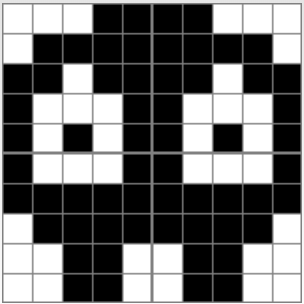 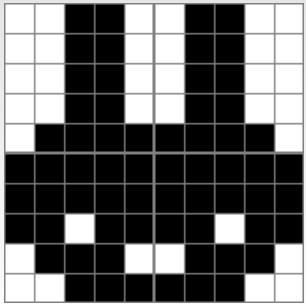    **				   **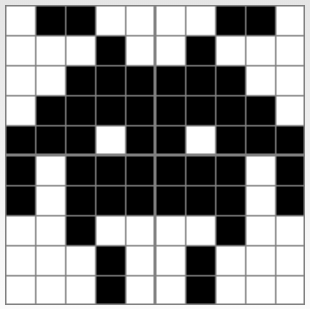 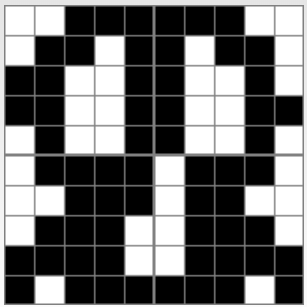    **				   ***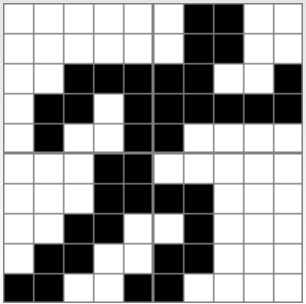 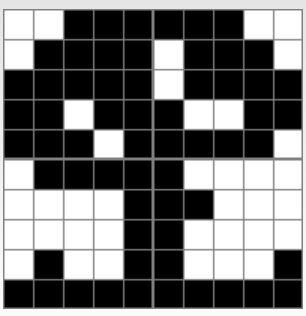    ***				   ***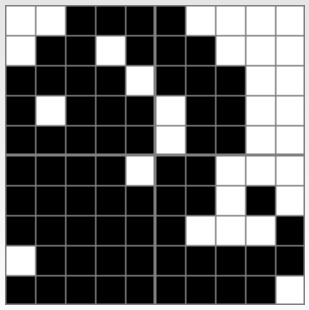 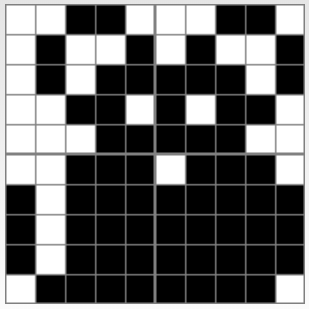 *Image Source: https://www.woojr.com/printable-picross-grid-puzzles/**Image Source: https://play.google.com/store/apps/details?id=org.popapp.jc&hl=en_US***Image Source: https://nonogramskatana.wordpress.com/tag/10x10/Lesson 5: Instagram Project ExemplarInstagram Handle: @mathpeeps314 Original Image:Reflect the image over the x-axis:Reflect the previous image over the y-axis:Reflect the previous image over the 45⁰ line:Change the brightness of the previous image by a scalar of 1/2, write the new matrix, and draw the new image: *Note: you will use the color gray to draw the darkened or lightened image.Image Inversion – :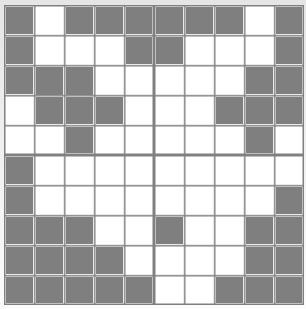 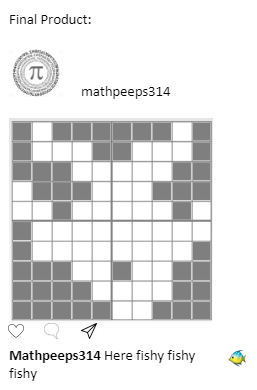 StandardsNC.M4.N.2.1 Execute procedures of addition, subtraction, multiplication, and scalar multiplication on matricesPC.N.2.1 Execute the sum and difference algorithms to combine matrices of appropriate dimensions; PC.N.2.2 Execute associative and distributive properties to matrices; PC.N.2.3 Execute commutative property to add matrices; PC.N.2.4 Execute properties of matrices to multiply a matrix by a scalar;DCS.N.1.1 Implement procedures of addition, subtraction, multiplication and scalar multiplication on matrices.StandardsNC.M4.N.2.1 Execute procedures of addition, subtraction, multiplication, and scalar multiplication on matricesPC.N.2.1 Execute the sum and difference algorithms to combine matrices of appropriate dimensions; PC.N.2.2 Execute associative and distributive properties to matrices; PC.N.2.3 Execute commutative property to add matrices; PC.N.2.4 Execute properties of matrices to multiply a matrix by a scalar;DCS.N.1.1 Implement procedures of addition, subtraction, multiplication and scalar multiplication on matrices.StandardsNC.M4.N.2.1 Execute procedures of addition, subtraction, multiplication, and scalar multiplication on matricesPC.N.2.1 Execute the sum and difference algorithms to combine matrices of appropriate dimensions; PC.N.2.2 Execute associative and distributive properties to matrices; PC.N.2.3 Execute commutative property to add matrices; PC.N.2.4 Execute properties of matrices to multiply a matrix by a scalar;DCS.N.1.1 Implement procedures of addition, subtraction, multiplication and scalar multiplication on matrices.Topic/Day: Introduction to Matrices, Matrix Addition/Subtraction, and Scalar MultiplicationContent Objective: Elementary Matrix OperationsVocabulary: matrix; row; column; dimension; square; transpose(~60 minutes)Topic/Day: Introduction to Matrices, Matrix Addition/Subtraction, and Scalar MultiplicationContent Objective: Elementary Matrix OperationsVocabulary: matrix; row; column; dimension; square; transpose(~60 minutes)TimeStudent DoesStudent DoesTeacher DoesWarm UpElicit/Engage Build relevance through a problemTry to find out what your students already knowGet them interested~15 minStudents read the opening problem (e.g., Textbook Problem or other context of interest) from a handout and/or projected on a screen.In groups of 2-3, students talk briefly about how they would answer the question from the teacher.  (~5 minutes) The teacher brings back students to share out with the class. (~3 minutes)Students are provided guided notes to document new terms (e.g., matrix, dimension, row, column, etc.)  They will complete the notes through the discussion conducted by the teacher. (~5 minutes)Students read the opening problem (e.g., Textbook Problem or other context of interest) from a handout and/or projected on a screen.In groups of 2-3, students talk briefly about how they would answer the question from the teacher.  (~5 minutes) The teacher brings back students to share out with the class. (~3 minutes)Students are provided guided notes to document new terms (e.g., matrix, dimension, row, column, etc.)  They will complete the notes through the discussion conducted by the teacher. (~5 minutes)Teacher hands out a sheet of paper with the opening problem written on it and/or projects it on the screen.  Teacher opens with the question, “How might we organize this information in a way that allows us to answer questions about the university’s inventory?”After students discuss, the teacher solicits students’ responses.If students do not suggest a matrix, the teacher will introduce the name and ask students if they are familiar with the term.  If not, the teacher will define it through one of the matrices used to organize the information in the problem.  Explore IConnectivity to build understanding of conceptsAllow for collaboration consider heterogeneous groupsMove deliberately from concrete to abstractApply scaffolding &personalization                                                        ~15 minStudents complete the second matrix from the problem in their groups. (~5 min)Students work in groups of 2-3 to answer teacher’s question. (~5 minutes)Students complete the second matrix from the problem in their groups. (~5 min)Students work in groups of 2-3 to answer teacher’s question. (~5 minutes)Teacher circulates the room to observe/monitor students’ work.Teacher then poses question: “How could we use these matrices to determine the total inventory of books at the university?”Once students have some time to answer question, teacher returns to full class discussion to ask how we could define matrix addition.Explain IPersonalize/Differentiate as neededAdjust along teacher/student centered continuum Provide vocabulary Clarify understandings~5 minStudents offer their ideas on how to define matrix addition (and subtraction).Students engage in class discussion on teachers’ questions.Students offer their ideas on how to define matrix addition (and subtraction).Students engage in class discussion on teachers’ questions.Teacher conducts discussion on matrix addition and subtraction.Teacher poses questions: “Is matrix addition commutative?  Is it associative?  Is matrix subtraction commutative?  Is it associative? Why/why not?” Explore IIConnectivity to build understanding of conceptsAllow for collaboration consider heterogeneous groupsMove deliberately from concrete to abstractApply scaffolding &personalization                                                        ~5 minStudents work in groups of 2-3 to answer teacher’s question. (~5 minutes)Students work in groups of 2-3 to answer teacher’s question. (~5 minutes)Teacher then poses question: “How could we use these matrices to determine the inventory of books at the university if the librarian would like to double the inventory?”Once students have some time to answer question, teacher returns to full class discussion to ask how we could define scalar multiplication..Explain IIPersonalize/Differentiate as neededAdjust along teacher/student centered continuum Provide vocabulary Clarify understandings~5 minStudents offer their ideas on how to define scalar multiplication.Students offer their ideas on how to define scalar multiplication.Teacher conducts discussion on scalar multiplication.ExtendApply knowledge to new scenariosContinue to personalize as neededConsider grouping homogeneously ~15 minStudents complete class problem set in groups of 2-3 to apply their new knowledge.Students complete class problem set in groups of 2-3 to apply their new knowledge.Teacher circulates the room and observes/monitors students’ work.EvaluateFormative Assessment How will you know if students understand throughout the lesson? N/AStudents will complete guided notes and a problem set for practice.  Students turn in their solutions to the last problem in the problem set as an exit ticket (e.g., Stereo Problem)Students will complete guided notes and a problem set for practice.  Students turn in their solutions to the last problem in the problem set as an exit ticket (e.g., Stereo Problem)Teacher will review students’ work as they circulate room and monitor progress, engaging students who may be having difficulty in discussion to probe their thinking.EvaluateSummative-like AssessmentQuestions similar to final assessment N/AN/AN/AN/AStandardsNC.M4.N.2.1 Execute procedures of addition, subtraction, multiplication, and scalar multiplication on matricesPC.N.2.1 Execute the sum and difference algorithms to combine matrices of appropriate dimensions; PC.N.2.2 Execute associative and distributive properties to matrices; PC.N.2.3 Execute commutative property to add matrices; PC.N.2.4 Execute properties of matrices to multiply a matrix by a scalar;DCS.N.1.1 Implement procedures of addition, subtraction, multiplication and scalar multiplication on matrices; DCS.N.2.1 Organize data into matrices to solve problems; DCS.N.2.2 Interpret solutions found using matrix operations in contextStandardsNC.M4.N.2.1 Execute procedures of addition, subtraction, multiplication, and scalar multiplication on matricesPC.N.2.1 Execute the sum and difference algorithms to combine matrices of appropriate dimensions; PC.N.2.2 Execute associative and distributive properties to matrices; PC.N.2.3 Execute commutative property to add matrices; PC.N.2.4 Execute properties of matrices to multiply a matrix by a scalar;DCS.N.1.1 Implement procedures of addition, subtraction, multiplication and scalar multiplication on matrices; DCS.N.2.1 Organize data into matrices to solve problems; DCS.N.2.2 Interpret solutions found using matrix operations in contextStandardsNC.M4.N.2.1 Execute procedures of addition, subtraction, multiplication, and scalar multiplication on matricesPC.N.2.1 Execute the sum and difference algorithms to combine matrices of appropriate dimensions; PC.N.2.2 Execute associative and distributive properties to matrices; PC.N.2.3 Execute commutative property to add matrices; PC.N.2.4 Execute properties of matrices to multiply a matrix by a scalar;DCS.N.1.1 Implement procedures of addition, subtraction, multiplication and scalar multiplication on matrices; DCS.N.2.1 Organize data into matrices to solve problems; DCS.N.2.2 Interpret solutions found using matrix operations in contextTopic/Day: Matrix MultiplicationContent Objective: Elementary Matrix Operations(~70 minutes)Topic/Day: Matrix MultiplicationContent Objective: Elementary Matrix Operations(~70 minutes)TimeStudent DoesStudent DoesTeacher DoesWarm UpElicit/Engage Build relevance through a problemTry to find out what your students already knowGet them interested~5 minStudents read the opening problem (e.g., Opera Problem or other context of interest) from a handout and/or projected on a screen.Students read the opening problem (e.g., Opera Problem or other context of interest) from a handout and/or projected on a screen.Teacher hands out a sheet of paper with the opening problem written on it and/or projects it on the screen.  Teacher opens with the question, “How might we organize this information in a way that allows us to answer the question?”ExploreConnectivity to build understanding of conceptsAllow for collaboration consider heterogeneous groupsMove deliberately from concrete to abstractApply scaffolding &personalization                                                  ~15 minIn groups of 2-3, students work together to calculate each value of interest by hand (not using any specific method). (~10 minutes)Students work in groups of 2-3 to answer teacher’s question. (~10 minutes)  Students can break the work up among their group members.In groups of 2-3, students work together to calculate each value of interest by hand (not using any specific method). (~10 minutes)Students work in groups of 2-3 to answer teacher’s question. (~10 minutes)  Students can break the work up among their group members.Teacher asks students to calculate each value of interest by hand, showing their work but not using any specific method.The teacher brings students back to share their results and confirm their results with other groups.ExplainPersonalize/Differentiate as neededAdjust along teacher/student centered continuum Provide vocabulary Clarify understandings~15 minStudents follow along the teachers’ explanation on their opening problem.Students share their thoughts on teacher’s posed questions.Students follow along the teachers’ explanation on their opening problem.Students share their thoughts on teacher’s posed questions.Teacher conducts lesson on matrix multiplication using the opening problem to demonstrate the operation.Teacher poses questions: “Is matrix multiplication commutative?  Is it associative? Why/why not?”  Teacher provides examples of why they are/aren’t, and students practice the operation with those examples. ExtendApply knowledge to new scenariosContinue to personalize as neededConsider grouping homogeneously ~25 minStudents complete class problem set in groups of 2-3 to apply their new knowledge.Students complete class problem set in groups of 2-3 to apply their new knowledge.Teacher will review students’ work as they circulate room and monitor progress, engaging students who may be having difficulty in discussion to probe their thinking.Teacher brings class back together to engage in debrief on the problem set.EvaluateAssessment How will you know if students understand throughout the lesson? ~10 min Students work on exit ticket problem and turn it in.Students work on exit ticket problem and turn it in.Teacher poses exit ticket problem for students to turn in.NCNDNMBonds132522Mort.694Loans291713198419851986Stock A68.0072.0075.00Stock B55.0060.0067.50Stock C82.5084.0087.00    Checking      Savings   MarketNorthgateDowntownSouth SquareStandard DCS.N.1.1 Implement procedures of addition, subtraction, multiplication and scalar multiplication on matrices.Standard DCS.N.1.1 Implement procedures of addition, subtraction, multiplication and scalar multiplication on matrices.Standard DCS.N.1.1 Implement procedures of addition, subtraction, multiplication and scalar multiplication on matrices.Topic/Day: Introduction to Image ProcessingContent Objective: Language Objective:Vocabulary: Materials Needed: (~90 minutes)Topic/Day: Introduction to Image ProcessingContent Objective: Language Objective:Vocabulary: Materials Needed: (~90 minutes)TimeStudent DoesStudent DoesTeacher DoesWarm UpElicit/Engage Build relevance through a problemTry to find out what your students already knowGet them interested~10 minStudents work on nonogram activity in groups of 2-3.(Activity site)Students work on nonogram activity in groups of 2-3.(Activity site)Teacher opens with a color-by-number nanogram-style image displayed to the class and prompts students to complete the diagram.  (Teacher provides the rules/process of completing a nanogram.)Teacher opens discussion with students about what pixels are and asks students if they know how to interpret the numbers.  Ultimately, teacher concludes that 0 represents black and 255 represents white.Explore IConnectivity to build understanding of conceptsAllow for collaboration consider heterogeneous groupsMove deliberately from concrete to abstractApply scaffolding &personalization                                                  ~10 minStudents work in groups of 2-3 through guided notes provided by the teacher.  The teacher will work through the first example with the students and then give them time to work the rest. The guided notes would include both problems on drawing images based on matrices and vice versa.Students work in groups of 2-3 through guided notes provided by the teacher.  The teacher will work through the first example with the students and then give them time to work the rest. The guided notes would include both problems on drawing images based on matrices and vice versa.Teacher demonstrates how to draw an image based on a matrix with the students (displaying the first matrix on the students’ guided notes on the screen for students to follow.)Teacher circulates the room monitoring students’ progress and addressing questions along the way.The teacher brings students back to share and confirm their results.Explain IaPersonalize/Differentiate as neededAdjust along teacher/student centered continuum Provide vocabulary Clarify understandings~10 minStudents follow along the teachers’ explanation.  Students then work together in groups of 2-3 on practice problems based on the teacher’s lesson.Students follow along the teachers’ explanation.  Students then work together in groups of 2-3 on practice problems based on the teacher’s lesson.Teacher conducts lesson on interpreting what the sum, difference, scalar multiplication and combinations of operations of matrices would represent in the context of images.Teacher brings back class to discuss and confirm results.Explain IbPersonalize/Differentiate as neededAdjust along teacher/student centered continuum Provide vocabulary Clarify understandings~10 minutesStudents follow along the teachers’ explanation.Students follow along the teachers’ explanation.Teacher conducts lesson on “bits”Explore IIConnectivity to build understanding of conceptsAllow for collaboration consider heterogeneous groupsMove deliberately from concrete to abstractApply scaffolding &personalization                                                  ~10 minStudents work in groups of 2-3 through guided notes provided by the teacher.  The teacher will work through the first example with the students and then give them time to work the rest. Students work in groups of 2-3 through guided notes provided by the teacher.  The teacher will work through the first example with the students and then give them time to work the rest. Teacher demonstrates how to convert matrices into vectors (displaying the first matrix on the students’ guided notes on the screen for students to follow.)Teacher circulates the room monitoring students’ progress and addressing questions along the way.The teacher brings students back to share and confirm their results.Explain IIPersonalize/Differentiate as neededAdjust along teacher/student centered continuum Provide vocabulary Clarify understandings~15 minStudents engage in discussion as a class, facilitated by the teacher.  They share their results up at the board and present them to the class.Students engage in discussion as a class, facilitated by the teacher.  They share their results up at the board and present them to the class.Teacher debriefs the results from the Explore session and conducts class discussion on results.ExtendApply knowledge to new scenariosContinue to personalize as neededConsider grouping homogeneously ~20 minStudents apply their new understanding to a problem set involving specific images.Students apply their new understanding to a problem set involving specific images.Teacher will review students’ work as they circulate room and monitor progress, engaging students who may be having difficulty in discussion to probe their thinking.Teacher brings class back together to engage in debrief on the problem set.EvaluateFormative Assessment How will you know if students understand throughout the lesson? ~10 min Students work on exit ticket problem and turn it in.Students work on exit ticket problem and turn it in.Teacher poses exit ticket problem for students to turn in.EvaluateSummative-like AssessmentQuestions similar to final assessment N/AInstagram Project (separate lesson)Instagram Project (separate lesson)N/AThis will be a teacher led activity especially if students are not familiar with Python.  If students have previous Python programming experience they could try the coding on their own.This will be a teacher led activity especially if students are not familiar with Python.  If students have previous Python programming experience they could try the coding on their own.This will be a teacher led activity especially if students are not familiar with Python.  If students have previous Python programming experience they could try the coding on their own.Topic/Day:  Using Python to Manipulate PhotosContent Objective: Use Matrices to solve real world problems.Materials Needed: Python notebook-nothing has to be downloaded but you will need to allow “colab” to run as an extension in Google Chrome to run the program.Topic/Day:  Using Python to Manipulate PhotosContent Objective: Use Matrices to solve real world problems.Materials Needed: Python notebook-nothing has to be downloaded but you will need to allow “colab” to run as an extension in Google Chrome to run the program.TimeStudent DoesStudent DoesTeacher DoesWarm UpElicit/Engage Build relevance through a problemTry to find out what your students already knowGet them interested~10 minWrite a matrix on paper of the image of the math symbols.Write a matrix on paper of the image of the math symbols.Provide the image either on the board or a copy on paper.ExploreConnectivity to build understanding of conceptsAllow for collaboration consider heterogeneous groupsMove deliberately from concrete to abstractApply scaffolding &personalization~45 minExplore putting the code in Python to see how the images are created and manipulated.  (Code will be provided.)Explore putting the code in Python to see how the images are created and manipulated.  (Code will be provided.)Provides code and scaffolding.ExplainPersonalize/Differentiate as neededAdjust along teacher/student centered continuum Provide vocabulary Clarify understandings~30 minStudent should ask for help on any of the previously taught matrix operations as needed.Student should ask for help on any of the previously taught matrix operations as needed.Review the algorithms for reflecting, rotating, blurring and combining as needed.EvaluateSummative-like AssessmentQuestions similar to final assessment N/AFinal Code will be the assessmentFinal Code will be the assessmentN/AStandard NC.M4.N.2.1 Execute procedures of addition, subtraction, multiplication, and scalar multiplication on matrices; NC.M4.N.2.2 Execute procedures of addition, subtraction, and scalar multiplication on vectors. PC.N.2.1 Execute the sum and difference algorithms to combine matrices of appropriate dimensions; PC.N.2.2 Execute associative and distributive properties to matrices; PC.N.2.3 Execute commutative property to add matrices; PC.N.2.4 Execute properties of matrices to multiply a matrix by a scalar; PC.N.2.5 Execute the multiplication algorithm with matrices. DCS.N.1.1 Implement procedures of addition, subtraction, multiplication, and scalar multiplication on matrices; DCS.N.1.2 Implement procedures of addition, subtraction, and scalar multiplication on vectors; DCS.N.1.3 Implement procedures to find the inverse of a matrix; DCS.N.2.1 Organize data into matrices to solve problems; DCS.N.2.2 Interpret solutions found using matrix operations in context; DCS.N.2.3 Represent a system of equations as a matrix equation; DCS.N.2.4 Use inverse matrices to solve a system of equations with technology. Standard NC.M4.N.2.1 Execute procedures of addition, subtraction, multiplication, and scalar multiplication on matrices; NC.M4.N.2.2 Execute procedures of addition, subtraction, and scalar multiplication on vectors. PC.N.2.1 Execute the sum and difference algorithms to combine matrices of appropriate dimensions; PC.N.2.2 Execute associative and distributive properties to matrices; PC.N.2.3 Execute commutative property to add matrices; PC.N.2.4 Execute properties of matrices to multiply a matrix by a scalar; PC.N.2.5 Execute the multiplication algorithm with matrices. DCS.N.1.1 Implement procedures of addition, subtraction, multiplication, and scalar multiplication on matrices; DCS.N.1.2 Implement procedures of addition, subtraction, and scalar multiplication on vectors; DCS.N.1.3 Implement procedures to find the inverse of a matrix; DCS.N.2.1 Organize data into matrices to solve problems; DCS.N.2.2 Interpret solutions found using matrix operations in context; DCS.N.2.3 Represent a system of equations as a matrix equation; DCS.N.2.4 Use inverse matrices to solve a system of equations with technology. Standard NC.M4.N.2.1 Execute procedures of addition, subtraction, multiplication, and scalar multiplication on matrices; NC.M4.N.2.2 Execute procedures of addition, subtraction, and scalar multiplication on vectors. PC.N.2.1 Execute the sum and difference algorithms to combine matrices of appropriate dimensions; PC.N.2.2 Execute associative and distributive properties to matrices; PC.N.2.3 Execute commutative property to add matrices; PC.N.2.4 Execute properties of matrices to multiply a matrix by a scalar; PC.N.2.5 Execute the multiplication algorithm with matrices. DCS.N.1.1 Implement procedures of addition, subtraction, multiplication, and scalar multiplication on matrices; DCS.N.1.2 Implement procedures of addition, subtraction, and scalar multiplication on vectors; DCS.N.1.3 Implement procedures to find the inverse of a matrix; DCS.N.2.1 Organize data into matrices to solve problems; DCS.N.2.2 Interpret solutions found using matrix operations in context; DCS.N.2.3 Represent a system of equations as a matrix equation; DCS.N.2.4 Use inverse matrices to solve a system of equations with technology. Topic/Day:  Instagram ProjectContent Objective: Use matrices to manipulate and edit a photo to post on InstagramLanguage Objective:Vocabulary:Materials Needed: Instagram Project printout, stock images printed, poster board (or other arts and craft supplies for the students)~85 minutesTopic/Day:  Instagram ProjectContent Objective: Use matrices to manipulate and edit a photo to post on InstagramLanguage Objective:Vocabulary:Materials Needed: Instagram Project printout, stock images printed, poster board (or other arts and craft supplies for the students)~85 minutesTimeStudent DoesStudent DoesTeacher DoesWarm UpElicit/Engage Build relevance through a problemTry to find out what your students already knowGet them interested~25 minsStudents will manipulate the image provided (Lesson 5 – Warm Up) to reflect, blur, and brighten the imageStudents will manipulate the image provided (Lesson 5 – Warm Up) to reflect, blur, and brighten the imageProvide the students with the worksheet for the warm up and have them write the matrix of the image. Then they would need to manipulate the image and draw the outcome for each manipulation.ExploreConnectivity to build understanding of conceptsAllow for collaboration consider heterogeneous groupsMove deliberately from concrete to abstractApply scaffolding &personalization~5 minsReview the Instagram project as a classReview the Instagram project as a classGo over the outline and expectations with the studentsProvide the students with the necessary arts and craft supplies for the project to be completedExplainPersonalize/Differentiate as neededAdjust along teacher/student centered continuum Provide vocabulary Clarify understandings~45 minsComplete the Instagram projectComplete the Instagram projectWalk around the class listening to the conversations of students and facilitate conversations and answer questions as neededExtendApply knowledge to new scenariosContinue to personalize as neededConsider grouping homogeneously N/AN/AN/AN/AEvaluateFormative Assessment How will you know if students understand throughout the lesson? ~10 minsShare their outcomes with their peersShare their outcomes with their peersFacilitate the students sharing their outcomes with their peersYou can choose to do whole group presentations or partner groups and have them share with only one group at a time and do a rotation (if you do this, be sure to move around and listen to each groups presentation)Recommended: Hang the outcomes on the wall and create a classroom “Instagram feed” on the wall. You can also have the students give the photos likes/comments and choose a classroom influencer based on the likes/comments that each photo receives.EvaluateSummative-like AssessmentQuestions similar to final assessment N/AN/AN/AN/ANCNDNMBonds132522Mort.694Loans291713198419851986Stock A68.0072.0075.00Stock B55.0060.0067.50Stock C82.5084.0087.00    Checking      Savings   MarketNorthgateDowntownSouth SquareWhat the teacher is looking for:Potential Points EarnedActual Points EarnedDid the student follow the directions?1Does the student show understanding of how to reflect the image?4Does the student show understanding of how to invert an image?4Does the student show understanding of how to adjust the brightness of an image?4Did the student complete their math correctly?2Total Points:15